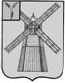 АДМИНИСТРАЦИЯ ПИТЕРСКОГО МУНИЦИПАЛЬНОГО РАЙОНА САРАТОВСКОЙ ОБЛАСТИР А С П О Р Я Ж Е Н И Еот 14 октября  2015 года  № 240-рс. ПитеркаОб утверждении отчета об исполнении районного бюджета Питерского муниципального района за 9 месяцев 2015 годаВ соответствии со статьей 264.2 Бюджетного Кодекса Российской Федерации, Положением о бюджетном процессе в Питерском муниципальном районе, утвержденным решением Собрания депутатов муниципального района  от 11 июня 2015 года № 53-3:1. Утвердить отчет об исполнении районного бюджета Питерского муниципального района  за  9 месяцев 2015 года  по доходам  в сумме  177 685,1 тыс. рублей, по расходам в сумме 182 139,1 тыс. рублей, по источникам  в  сумме  - 4 454,0 тыс. рублей  согласно приложению.2.  Контроль  за исполнением настоящего распоряжения  возложить на председателя комитета по экономике, управлению имуществом и закупкам администрации муниципального района  Половникову О.В.Глава  администрациимуниципального района                                                                             В.Н. Дерябин